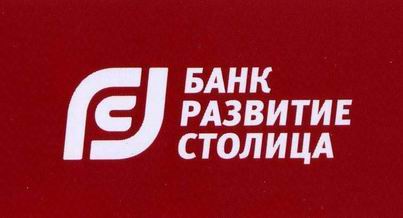 УТВЕРЖДЕНЫ:Правлением АО Банк «Развитие-Столица» (Протокол от «25» февраля 2021г.)Председатель ПравленияАО Банк «Развитие-Столица»_________________ 	Д.В.КлушинВводятся в действие с «15» марта 2021 года.ТАРИФЫАО Банк «Развитие-Столица»НА РАСЧЕТНО-КАССОВОЕ ОБСЛУЖИВАНИЕ КЛИЕНТОВ - ЮРИДИЧЕСКИХ ЛИЦ, ИНДИВИДУАЛЬНЫХ ПРЕДПРИНИМАТЕЛЕЙ И ФИЗИЧЕСКИХ ЛИЦ, ЗАНИМАЮЩИХСЯ В УСТАНОВЛЕННОМ ЗАКОНОДАТЕЛЬСТВОМ РОССИЙСКОЙ ФЕДЕРАЦИИ ПОРЯДКЕ ЧАСТНОЙ ПРАКТИКОЙПАКЕТ УСЛУГ «БАЗОВЫЙ»ОБЩИЕ ПОЛОЖЕНИЯ.АО Банк «Развитие-Столица» (далее – Банк) оставляет за собой право в одностороннем порядке вводить новые Тарифы, вносить изменения и дополнения в настоящие Тарифы, предварительно уведомив Клиентов, путем размещения информации на стендах в офисах Банка и/или на сайте Банка в информационно-телекоммуникационной сети Интернет.Комиссионное вознаграждение Банку за оказание услуг взимается без дополнительного распоряжения Клиента (на условиях заранее данного акцепта) со счета Клиента не позднее рабочего дня, следующего за днем проведения операции, если иное не установлено в Тарифах. При взимании комиссии в валюте, отличной от валюты ведения счета, для пересчета комиссионного вознаграждения применяются официальные курсы иностранной валюты к рублю, установленные Банком России на дату списания Банком комиссионного вознаграждения.Почтовые, телеграфные и другие расходы, возникающие у Банка при предоставлении услуг Клиентам Банка, взимаются с Клиентов дополнительно по их фактической стоимости.По отдельной договоренности с Клиентами Банк может оказывать дополнительные услуги, не предусмотренные настоящими Тарифами, размер вознаграждения за оказание этих услуг определяется на основании дополнительного соглашения.Операционное время обслуживания клиентов:прием распоряжений по счету на бумажных носителях, операции с наличными денежными средствами в валюте РФ осуществляются с 9-30 до 17-00; прием распоряжение по системе Дистанционного банковского обслуживания в валюте РФ - с 9-30 до 17-30; прием платежей в иностранной валюте осуществляется с 9-30 до 16-00;прием документов на конверсионную операцию для исполнения текущим днем (TOD)  в Долларах США – до 13-00, в Евро – до 11-00.Операция подлежит исполнению только в случае достаточности средств на счетах Клиента в Банке.Банк оставляет за собой право определения банка-корреспондента при проведении платежей.НДС взимается по ставке 20%.Наименование операции (услуги)Наименование операции (услуги)ТарифТарифТариф1. Открытие и обслуживание банковского счета1. Открытие и обслуживание банковского счета1. Открытие и обслуживание банковского счета1. Открытие и обслуживание банковского счета1. Открытие и обслуживание банковского счета1. Открытие и обслуживание банковского счета1.1.Открытие счета:Открытие счета:Открытие счета:Открытие счета:- открытие первого счета- открытие первого счета- открытие первого счета- открытие первого счета500 руб.- открытие второго и последующих счетов- открытие второго и последующих счетов- открытие второго и последующих счетов- открытие второго и последующих счетов200 руб.- открытие счета для расчетов по операциям с использованием корпоративных карт- открытие счета для расчетов по операциям с использованием корпоративных карт- открытие счета для расчетов по операциям с использованием корпоративных карт- открытие счета для расчетов по операциям с использованием корпоративных карткомиссия не взимается1.2.Удостоверение подлинности подписей лиц, обладающих правом подписи в  Карточке с образцами подписей и оттиска печати.Удостоверение подлинности подписей лиц, обладающих правом подписи в  Карточке с образцами подписей и оттиска печати.Удостоверение подлинности подписей лиц, обладающих правом подписи в  Карточке с образцами подписей и оттиска печати.Удостоверение подлинности подписей лиц, обладающих правом подписи в  Карточке с образцами подписей и оттиска печати.1 000 руб., включая НДС1.3.Заверение копии с оригиналов документов, представленных Клиентом.Заверение копии с оригиналов документов, представленных Клиентом.Заверение копии с оригиналов документов, представленных Клиентом.Заверение копии с оригиналов документов, представленных Клиентом.50 руб., включая НДС1.4.Проверка соответствия представленных Клиентом оригиналов документов  и заверенных копий.Проверка соответствия представленных Клиентом оригиналов документов  и заверенных копий.Проверка соответствия представленных Клиентом оригиналов документов  и заверенных копий.Проверка соответствия представленных Клиентом оригиналов документов  и заверенных копий.50 руб., включая НДС1.5.Предоставление возможности использования системы дистанционного банковского обслуживания (ДБО) КОМИТА КУРЬЕР JEПредоставление возможности использования системы дистанционного банковского обслуживания (ДБО) КОМИТА КУРЬЕР JEПредоставление возможности использования системы дистанционного банковского обслуживания (ДБО) КОМИТА КУРЬЕР JEПредоставление возможности использования системы дистанционного банковского обслуживания (ДБО) КОМИТА КУРЬЕР JE2 000 руб.1.6.Выдача ключа электронной подписи (ЭП) на сменном USB-носителе (за каждый ключ ЭП).Выдача ключа электронной подписи (ЭП) на сменном USB-носителе (за каждый ключ ЭП).Выдача ключа электронной подписи (ЭП) на сменном USB-носителе (за каждый ключ ЭП).Выдача ключа электронной подписи (ЭП) на сменном USB-носителе (за каждый ключ ЭП).- при подключении к системе дистанционного банковского обслуживания- при подключении к системе дистанционного банковского обслуживания- при подключении к системе дистанционного банковского обслуживания- при подключении к системе дистанционного банковского обслуживания500 руб.- при смене уполномоченного лица, механическом повреждении и утере ключа ЭП- при смене уполномоченного лица, механическом повреждении и утере ключа ЭП- при смене уполномоченного лица, механическом повреждении и утере ключа ЭП- при смене уполномоченного лица, механическом повреждении и утере ключа ЭП1 000 руб.- плановая перегенерация ключей ЭП- плановая перегенерация ключей ЭП- плановая перегенерация ключей ЭП- плановая перегенерация ключей ЭП500 руб.1.7.Предоставление возможности использования системы дистанционного банковского обслуживания (ДБО) Faktura.ruПредоставление возможности использования системы дистанционного банковского обслуживания (ДБО) Faktura.ruПредоставление возможности использования системы дистанционного банковского обслуживания (ДБО) Faktura.ruПредоставление возможности использования системы дистанционного банковского обслуживания (ДБО) Faktura.ruкомиссия не взимается1.8.Использование усиленной цифровой подписи «Рутокен», за каждый ключ:Использование усиленной цифровой подписи «Рутокен», за каждый ключ:Использование усиленной цифровой подписи «Рутокен», за каждый ключ:Использование усиленной цифровой подписи «Рутокен», за каждый ключ:- при подключении к системе дистанционного банковского обслуживания- при подключении к системе дистанционного банковского обслуживания- при подключении к системе дистанционного банковского обслуживания- при подключении к системе дистанционного банковского обслуживания1 500 руб.- при смене уполномоченного лица, при компрометации, поломке и утери ключа- при смене уполномоченного лица, при компрометации, поломке и утери ключа- при смене уполномоченного лица, при компрометации, поломке и утери ключа- при смене уполномоченного лица, при компрометации, поломке и утери ключа1 500 руб.- плановая перегенерация ключей ЭП, при замене «Рутокен» - плановая перегенерация ключей ЭП, при замене «Рутокен» - плановая перегенерация ключей ЭП, при замене «Рутокен» - плановая перегенерация ключей ЭП, при замене «Рутокен» 1 500 руб.- при компрометации и плановой смене ключа без замены Рутокена и без обращения в Банк- при компрометации и плановой смене ключа без замены Рутокена и без обращения в Банк- при компрометации и плановой смене ключа без замены Рутокена и без обращения в Банк- при компрометации и плановой смене ключа без замены Рутокена и без обращения в Банккомиссия не взимается1.9.Обслуживание системы дистанционного банковского обслуживанияОбслуживание системы дистанционного банковского обслуживанияОбслуживание системы дистанционного банковского обслуживанияОбслуживание системы дистанционного банковского обслуживаниякомиссия не взимается1.10.Обслуживание банковского счета.Обслуживание банковского счета.Обслуживание банковского счета.Обслуживание банковского счета.комиссия не взимается1.11.Закрытие счета.Закрытие счета.Закрытие счета.Закрытие счета.комиссия не взимаетсяПримечание к разделу 1.1. Комиссия по п.1.3, 1.4.  взимается за каждый лист документа.1. Комиссия по п.1.3, 1.4.  взимается за каждый лист документа.1. Комиссия по п.1.3, 1.4.  взимается за каждый лист документа.1. Комиссия по п.1.3, 1.4.  взимается за каждый лист документа.1. Комиссия по п.1.3, 1.4.  взимается за каждый лист документа.2. Предоставление выписок, справок, дубликатов документов и прочее2. Предоставление выписок, справок, дубликатов документов и прочее2. Предоставление выписок, справок, дубликатов документов и прочее2. Предоставление выписок, справок, дубликатов документов и прочее2. Предоставление выписок, справок, дубликатов документов и прочее2. Предоставление выписок, справок, дубликатов документов и прочее2.1.Предоставление выписок по счету:Предоставление выписок по счету:Предоставление выписок по счету:- в электронном виде с использованием системы ДБО- в электронном виде с использованием системы ДБО- в электронном виде с использованием системы ДБОкомиссия не взимаетсякомиссия не взимается- на бумажных носителях Клиентам, имеющим систему ДБО- на бумажных носителях Клиентам, имеющим систему ДБО- на бумажных носителях Клиентам, имеющим систему ДБО20 руб.20 руб.- на бумажных носителях Клиентам, обсуживающимся без использования системы ДБО- на бумажных носителях Клиентам, обсуживающимся без использования системы ДБО- на бумажных носителях Клиентам, обсуживающимся без использования системы ДБОкомиссия не взимаетсякомиссия не взимается2.2.Выдача справок об открытии/закрытии счета при открытии счета.Выдача справок об открытии/закрытии счета при открытии счета.Выдача справок об открытии/закрытии счета при открытии счета.комиссия не взимаетсякомиссия не взимается2.3.Оформление и выдача  справок/дубликатов справок, выдача копий карточек образцов подписей и оттиска печати по письменным запросам Клиентов.Оформление и выдача  справок/дубликатов справок, выдача копий карточек образцов подписей и оттиска печати по письменным запросам Клиентов.Оформление и выдача  справок/дубликатов справок, выдача копий карточек образцов подписей и оттиска печати по письменным запросам Клиентов.100 руб.100 руб.2.4.Предоставление информационных писем третьим лицам по письменным запросам Клиентов.Предоставление информационных писем третьим лицам по письменным запросам Клиентов.Предоставление информационных писем третьим лицам по письменным запросам Клиентов.1 000 руб.1 000 руб.2.5.Подготовка (оформление) расчетного документа.Подготовка (оформление) расчетного документа.Подготовка (оформление) расчетного документа.100 руб., включая НДС100 руб., включая НДС2.6.Выдача дубликатов выписок и дубликатов приложений к ним (за каждый документ)Выдача дубликатов выписок и дубликатов приложений к ним (за каждый документ)Выдача дубликатов выписок и дубликатов приложений к ним (за каждый документ)50 руб.50 руб.2.7.Осуществление запросов и иных действий по инициативе Клиента, связанных с получением или отправкой денежных средств (за каждый документ). Осуществление запросов и иных действий по инициативе Клиента, связанных с получением или отправкой денежных средств (за каждый документ). Осуществление запросов и иных действий по инициативе Клиента, связанных с получением или отправкой денежных средств (за каждый документ). 100 руб.100 руб.2.8.Предоставление документов по закрытым счетам Клиентов Банка на основании их письменных запросов (за каждый документ).Предоставление документов по закрытым счетам Клиентов Банка на основании их письменных запросов (за каждый документ).Предоставление документов по закрытым счетам Клиентов Банка на основании их письменных запросов (за каждый документ).1 000 руб.1 000 руб.2.9.Отправка Банком корреспонденции:Отправка Банком корреспонденции:Отправка Банком корреспонденции:- почтовым заказным письмом с уведомлением;- почтовым заказным письмом с уведомлением;- почтовым заказным письмом с уведомлением;150 руб., включая НДС150 руб., включая НДС- с использованием курьерской службы.- с использованием курьерской службы.- с использованием курьерской службы.1 500 руб., включая НДС1 500 руб., включая НДС- по электронной почте, по факсу или по системе ДБО (по инициативе Клиента).- по электронной почте, по факсу или по системе ДБО (по инициативе Клиента).- по электронной почте, по факсу или по системе ДБО (по инициативе Клиента).100 руб., включая НДС100 руб., включая НДС3. Безналичные операции с денежными средствами в валюте РФ3. Безналичные операции с денежными средствами в валюте РФ3. Безналичные операции с денежными средствами в валюте РФ3. Безналичные операции с денежными средствами в валюте РФ3. Безналичные операции с денежными средствами в валюте РФ3. Безналичные операции с денежными средствами в валюте РФ3.1.Перечисление денежных средств в бюджетную систему РФ, в том числе во внебюджетные фонды и таможенные органыПеречисление денежных средств в бюджетную систему РФ, в том числе во внебюджетные фонды и таможенные органыПеречисление денежных средств в бюджетную систему РФ, в том числе во внебюджетные фонды и таможенные органыкомиссия не взимаетсякомиссия не взимается3.2.Перечисление денежных  средств со счета резидента по расчетным документам, принятым по системе дистанционного банковского обслуживания в пользу резидентов-Клиентов других банков.Перечисление денежных  средств со счета резидента по расчетным документам, принятым по системе дистанционного банковского обслуживания в пользу резидентов-Клиентов других банков.Перечисление денежных  средств со счета резидента по расчетным документам, принятым по системе дистанционного банковского обслуживания в пользу резидентов-Клиентов других банков.30 руб.30 руб.3.3.Перечисление денежных  средств со счета резидента  по расчетным документам, принятым на бумажных носителях  в пользу резидентов-Клиентов других банков.Перечисление денежных  средств со счета резидента  по расчетным документам, принятым на бумажных носителях  в пользу резидентов-Клиентов других банков.Перечисление денежных  средств со счета резидента  по расчетным документам, принятым на бумажных носителях  в пользу резидентов-Клиентов других банков.100 руб. 100 руб. 3.4.Перечисление денежных  средств со счета резидента в пользу  резидентов - Клиентов Банка (внутрибанковские переводы), кроме указанных в пп. 3.6.,3.7, 3.8. и 3.9.Перечисление денежных  средств со счета резидента в пользу  резидентов - Клиентов Банка (внутрибанковские переводы), кроме указанных в пп. 3.6.,3.7, 3.8. и 3.9.Перечисление денежных  средств со счета резидента в пользу  резидентов - Клиентов Банка (внутрибанковские переводы), кроме указанных в пп. 3.6.,3.7, 3.8. и 3.9.комиссия не взимаетсякомиссия не взимается3.5.Перечисление денежных  средств со счета нерезидента.Перечисление денежных  средств со счета нерезидента.Перечисление денежных  средств со счета нерезидента.100 руб.100 руб.3.6.Перечисление денежных  средств со счета резидента  в пользу нерезидентаПеречисление денежных  средств со счета резидента  в пользу нерезидентаПеречисление денежных  средств со счета резидента  в пользу нерезидента100 руб.100 руб.3.7.Перечисление денежных средств со счета юридического лица на счет (вклад) физического лица* (за исключением, перечисления заработной платы, выплат социального характера, пенсий, пособий и дивидендов). Суммарный объем за календарный месяц:Перечисление денежных средств со счета юридического лица на счет (вклад) физического лица* (за исключением, перечисления заработной платы, выплат социального характера, пенсий, пособий и дивидендов). Суммарный объем за календарный месяц:Перечисление денежных средств со счета юридического лица на счет (вклад) физического лица* (за исключением, перечисления заработной платы, выплат социального характера, пенсий, пособий и дивидендов). Суммарный объем за календарный месяц:- до 1 000 000-00 рублей (включительно);- до 1 000 000-00 рублей (включительно);- до 1 000 000-00 рублей (включительно);1% от суммы или по дополнительному соглашению1% от суммы или по дополнительному соглашению- свыше 1 000 000-00 рублей.- свыше 1 000 000-00 рублей.- свыше 1 000 000-00 рублей.5% от суммы или по дополнительному соглашению5% от суммы или по дополнительному соглашению3.8.Перечисление денежных средств со счета индивидуального предпринимателя либо со счета физического лица, занимающегося в установленном законодательством Российской Федерации порядке частной практикой, на счет (вклад) физического лицаПеречисление денежных средств со счета индивидуального предпринимателя либо со счета физического лица, занимающегося в установленном законодательством Российской Федерации порядке частной практикой, на счет (вклад) физического лицаПеречисление денежных средств со счета индивидуального предпринимателя либо со счета физического лица, занимающегося в установленном законодательством Российской Федерации порядке частной практикой, на счет (вклад) физического лица1% от суммы или по дополнительному соглашению1% от суммы или по дополнительному соглашению3.9.Перечисление дивидендов на счет (вклад) физического лицаПеречисление дивидендов на счет (вклад) физического лицаПеречисление дивидендов на счет (вклад) физического лица0.5% от суммы или по дополнительному соглашению0.5% от суммы или по дополнительному соглашению3.10.Внесение изменений в  реквизиты расчетных документов (за каждый расчетный документ).Внесение изменений в  реквизиты расчетных документов (за каждый расчетный документ).Внесение изменений в  реквизиты расчетных документов (за каждый расчетный документ).150 руб.150 руб.3.11.Перечисление средств с использованием сервиса срочного перевода.Перечисление средств с использованием сервиса срочного перевода.Перечисление средств с использованием сервиса срочного перевода.500 руб.500 руб.3.12.Перечисление средств (в том числе направленные на покупку иностранной валюты по поручению Клиента), с учетом денежных средств, поступивших на корреспондентский счет Банка в течение текущего операционного дня, на основании Заявления Клиента.Перечисление средств (в том числе направленные на покупку иностранной валюты по поручению Клиента), с учетом денежных средств, поступивших на корреспондентский счет Банка в течение текущего операционного дня, на основании Заявления Клиента.Перечисление средств (в том числе направленные на покупку иностранной валюты по поручению Клиента), с учетом денежных средств, поступивших на корреспондентский счет Банка в течение текущего операционного дня, на основании Заявления Клиента.1 000 руб.1 000 руб.3.13.Прием расчетного документа на бумажном носителе после окончания операционного дня до 17-30 и его исполнение текущим днем.Прием расчетного документа на бумажном носителе после окончания операционного дня до 17-30 и его исполнение текущим днем.Прием расчетного документа на бумажном носителе после окончания операционного дня до 17-30 и его исполнение текущим днем.500 руб.500 руб.3.14.Перечисление остатка денежных средств с расчетного счета Клиента в соответствии с заявлением о закрытии счета.Перечисление остатка денежных средств с расчетного счета Клиента в соответствии с заявлением о закрытии счета.Перечисление остатка денежных средств с расчетного счета Клиента в соответствии с заявлением о закрытии счета.комиссия не взимаетсякомиссия не взимается3.15.Отзыв расчетного документа на основании заявления Клиента до окончания операционного дня (до оплаты с корреспондентского счета Банка) и из  очереди распоряжений, не исполненных в срок (картотека 2 по внебалансовому счету № 90902)Отзыв расчетного документа на основании заявления Клиента до окончания операционного дня (до оплаты с корреспондентского счета Банка) и из  очереди распоряжений, не исполненных в срок (картотека 2 по внебалансовому счету № 90902)Отзыв расчетного документа на основании заявления Клиента до окончания операционного дня (до оплаты с корреспондентского счета Банка) и из  очереди распоряжений, не исполненных в срок (картотека 2 по внебалансовому счету № 90902)100 руб.100 руб.3.16.Проведение расчетов по переводам денежных средств в сервисе быстрых платежей платежной системы Банка РоссииПроведение расчетов по переводам денежных средств в сервисе быстрых платежей платежной системы Банка РоссииПроведение расчетов по переводам денежных средств в сервисе быстрых платежей платежной системы Банка Россиив соответствии с условиями договорав соответствии с условиями договораПримечание к разделу 3.1. При частичной оплате расчетных документов комиссия взимается за каждый платежный ордер в соответствии с п.3.2, 3.3, 3.5. или п.3.6.2. По п.3.4. При перечислении денежных средств в пользу физических лиц комиссия не взимается только при перечислении заработной платы, выплат социального характера, пенсий, пособий.3. По п.3.7. ставка определяется в зависимости от суммарного объема перечисленных Клиентом денежных средств за текущий календарный месяц.4. Комиссия по п 3.7, 3.8, 3,9, 3.11, 3.12 и 3.13 взимается дополнительно к комиссии по п.3.2 – 3.6.5. Телеграфные расходы взимаются дополнительно по фактической стоимости телеграфных расходов.1. При частичной оплате расчетных документов комиссия взимается за каждый платежный ордер в соответствии с п.3.2, 3.3, 3.5. или п.3.6.2. По п.3.4. При перечислении денежных средств в пользу физических лиц комиссия не взимается только при перечислении заработной платы, выплат социального характера, пенсий, пособий.3. По п.3.7. ставка определяется в зависимости от суммарного объема перечисленных Клиентом денежных средств за текущий календарный месяц.4. Комиссия по п 3.7, 3.8, 3,9, 3.11, 3.12 и 3.13 взимается дополнительно к комиссии по п.3.2 – 3.6.5. Телеграфные расходы взимаются дополнительно по фактической стоимости телеграфных расходов.1. При частичной оплате расчетных документов комиссия взимается за каждый платежный ордер в соответствии с п.3.2, 3.3, 3.5. или п.3.6.2. По п.3.4. При перечислении денежных средств в пользу физических лиц комиссия не взимается только при перечислении заработной платы, выплат социального характера, пенсий, пособий.3. По п.3.7. ставка определяется в зависимости от суммарного объема перечисленных Клиентом денежных средств за текущий календарный месяц.4. Комиссия по п 3.7, 3.8, 3,9, 3.11, 3.12 и 3.13 взимается дополнительно к комиссии по п.3.2 – 3.6.5. Телеграфные расходы взимаются дополнительно по фактической стоимости телеграфных расходов.1. При частичной оплате расчетных документов комиссия взимается за каждый платежный ордер в соответствии с п.3.2, 3.3, 3.5. или п.3.6.2. По п.3.4. При перечислении денежных средств в пользу физических лиц комиссия не взимается только при перечислении заработной платы, выплат социального характера, пенсий, пособий.3. По п.3.7. ставка определяется в зависимости от суммарного объема перечисленных Клиентом денежных средств за текущий календарный месяц.4. Комиссия по п 3.7, 3.8, 3,9, 3.11, 3.12 и 3.13 взимается дополнительно к комиссии по п.3.2 – 3.6.5. Телеграфные расходы взимаются дополнительно по фактической стоимости телеграфных расходов.1. При частичной оплате расчетных документов комиссия взимается за каждый платежный ордер в соответствии с п.3.2, 3.3, 3.5. или п.3.6.2. По п.3.4. При перечислении денежных средств в пользу физических лиц комиссия не взимается только при перечислении заработной платы, выплат социального характера, пенсий, пособий.3. По п.3.7. ставка определяется в зависимости от суммарного объема перечисленных Клиентом денежных средств за текущий календарный месяц.4. Комиссия по п 3.7, 3.8, 3,9, 3.11, 3.12 и 3.13 взимается дополнительно к комиссии по п.3.2 – 3.6.5. Телеграфные расходы взимаются дополнительно по фактической стоимости телеграфных расходов.4. Безналичные операции с денежными средствами в иностранной валюте4. Безналичные операции с денежными средствами в иностранной валюте4. Безналичные операции с денежными средствами в иностранной валюте4. Безналичные операции с денежными средствами в иностранной валюте4. Безналичные операции с денежными средствами в иностранной валюте4. Безналичные операции с денежными средствами в иностранной валюте4.1.Зачисление денежных средств на счет.Зачисление денежных средств на счет.Зачисление денежных средств на счет.Зачисление денежных средств на счет.комиссия не взимается4.2.Перечисление денежных  средств в пользу Клиентов Банка (внутрибанковские переводы), кроме, указанных в п. 4.4.Перечисление денежных  средств в пользу Клиентов Банка (внутрибанковские переводы), кроме, указанных в п. 4.4.Перечисление денежных  средств в пользу Клиентов Банка (внутрибанковские переводы), кроме, указанных в п. 4.4.Перечисление денежных  средств в пользу Клиентов Банка (внутрибанковские переводы), кроме, указанных в п. 4.4.комиссия не взимается4.3.Перечисление денежных  средств в пользу Клиентов других банков, кроме указанных в п. 4.4.Перечисление денежных  средств в пользу Клиентов других банков, кроме указанных в п. 4.4.Перечисление денежных  средств в пользу Клиентов других банков, кроме указанных в п. 4.4.Перечисление денежных  средств в пользу Клиентов других банков, кроме указанных в п. 4.4.в долларах США, в прочих валютах, за исключением:в долларах США, в прочих валютах, за исключением:в долларах США, в прочих валютах, за исключением:в долларах США, в прочих валютах, за исключением:0,1% от суммы, мин. 50 USD,макс. 150 USD- в долларах США, в прочих валютах (при переводе в пользу лица, не являющегося контрагентом по контракту);- в долларах США, в прочих валютах (при переводе в пользу лица, не являющегося контрагентом по контракту);- в долларах США, в прочих валютах (при переводе в пользу лица, не являющегося контрагентом по контракту);- в долларах США, в прочих валютах (при переводе в пользу лица, не являющегося контрагентом по контракту);0,15% от суммы, мин. 150 USD- в долларах США, в прочих валютах (при переводе в банки стран  Балтии, Кипра, в случае несовпадения страны получателя и страны банка получателя);- в долларах США, в прочих валютах (при переводе в банки стран  Балтии, Кипра, в случае несовпадения страны получателя и страны банка получателя);- в долларах США, в прочих валютах (при переводе в банки стран  Балтии, Кипра, в случае несовпадения страны получателя и страны банка получателя);- в долларах США, в прочих валютах (при переводе в банки стран  Балтии, Кипра, в случае несовпадения страны получателя и страны банка получателя);0,5% от суммы, мин. 150 USD или по дополнительному соглашениюв Евро, за исключением:в Евро, за исключением:в Евро, за исключением:в Евро, за исключением:0,1% от суммы, мин. 50 EUR,макс. 150 EUR- в Евро (при переводе в пользу лица, не являющегося  контрагентом по контракту)*- в Евро (при переводе в пользу лица, не являющегося  контрагентом по контракту)*- в Евро (при переводе в пользу лица, не являющегося  контрагентом по контракту)*- в Евро (при переводе в пользу лица, не являющегося  контрагентом по контракту)*0,15% от суммы, мин. 150 EUR- в Евро (при переводе в банки стран Балтии, Кипра, в случае несовпадения страны получателя и страны банка получателя).- в Евро (при переводе в банки стран Балтии, Кипра, в случае несовпадения страны получателя и страны банка получателя).- в Евро (при переводе в банки стран Балтии, Кипра, в случае несовпадения страны получателя и страны банка получателя).- в Евро (при переводе в банки стран Балтии, Кипра, в случае несовпадения страны получателя и страны банка получателя).0,5% от суммы, мин. 150 EUR или по дополнительному соглашению4.4.Перечисление денежных средств на счет (вклад) физического лица Перечисление денежных средств на счет (вклад) физического лица Перечисление денежных средств на счет (вклад) физического лица Перечисление денежных средств на счет (вклад) физического лица 1% от суммы или по дополнительному соглашению4.5.Изменение условий платежа, отмена платежа, расследование по платежам.Изменение условий платежа, отмена платежа, расследование по платежам.Изменение условий платежа, отмена платежа, расследование по платежам.Изменение условий платежа, отмена платежа, расследование по платежам.100 USDПримечание  к разделу 4.По п.4.3. При возникновении условий для применения нескольких подпунктов Тарифов – комиссия взимается по одному (наибольшему из них).По п.4.3. При возникновении условий для применения нескольких подпунктов Тарифов – комиссия взимается по одному (наибольшему из них).По п.4.3. При возникновении условий для применения нескольких подпунктов Тарифов – комиссия взимается по одному (наибольшему из них).По п.4.3. При возникновении условий для применения нескольких подпунктов Тарифов – комиссия взимается по одному (наибольшему из них).По п.4.3. При возникновении условий для применения нескольких подпунктов Тарифов – комиссия взимается по одному (наибольшему из них).5. Осуществление функций агента валютного контроля5. Осуществление функций агента валютного контроля5. Осуществление функций агента валютного контроля5. Осуществление функций агента валютного контроля5. Осуществление функций агента валютного контроля5. Осуществление функций агента валютного контроля5.1.Выполнение функций агента валютного контроля при совершении расчетов и переводов со счета/на счет резидента по  контрактам на экспорт / импорт товаров, контрактам на выполнение работ, оказание услуг, передачу результатов интеллектуальной деятельности (в том числе договорам аренды),  договорам займа и кредитным договорам, заключенным с нерезидентами, подлежащим  постановке на учет/не подлежащим постановке на учетВыполнение функций агента валютного контроля при совершении расчетов и переводов со счета/на счет резидента по  контрактам на экспорт / импорт товаров, контрактам на выполнение работ, оказание услуг, передачу результатов интеллектуальной деятельности (в том числе договорам аренды),  договорам займа и кредитным договорам, заключенным с нерезидентами, подлежащим  постановке на учет/не подлежащим постановке на учетВыполнение функций агента валютного контроля при совершении расчетов и переводов со счета/на счет резидента по  контрактам на экспорт / импорт товаров, контрактам на выполнение работ, оказание услуг, передачу результатов интеллектуальной деятельности (в том числе договорам аренды),  договорам займа и кредитным договорам, заключенным с нерезидентами, подлежащим  постановке на учет/не подлежащим постановке на учетВыполнение функций агента валютного контроля при совершении расчетов и переводов со счета/на счет резидента по  контрактам на экспорт / импорт товаров, контрактам на выполнение работ, оказание услуг, передачу результатов интеллектуальной деятельности (в том числе договорам аренды),  договорам займа и кредитным договорам, заключенным с нерезидентами, подлежащим  постановке на учет/не подлежащим постановке на учет0,1% от суммы, мин. 120 рублей, макс. 30 000 рублей, включая НДС5.2.Постановка контракта (кредитного договора) на учет/изменение сведений о контракте (кредитном договоре), принятом на учет в БанкеПостановка контракта (кредитного договора) на учет/изменение сведений о контракте (кредитном договоре), принятом на учет в БанкеПостановка контракта (кредитного договора) на учет/изменение сведений о контракте (кредитном договоре), принятом на учет в БанкеПостановка контракта (кредитного договора) на учет/изменение сведений о контракте (кредитном договоре), принятом на учет в Банке1 000 руб., включая НДС5.3.Снятие контракта (кредитного договора) с учета в случае его перевода на обслуживание в другой уполномоченный банк.Снятие контракта (кредитного договора) с учета в случае его перевода на обслуживание в другой уполномоченный банк.Снятие контракта (кредитного договора) с учета в случае его перевода на обслуживание в другой уполномоченный банк.Снятие контракта (кредитного договора) с учета в случае его перевода на обслуживание в другой уполномоченный банк.3 000 руб., включая НДС 5.4.Предоставление копий документов, помещенных в досье валютного контроля, ведомости банковского контроля/ раздела I ведомости банковского контроля по запросу клиентаПредоставление копий документов, помещенных в досье валютного контроля, ведомости банковского контроля/ раздела I ведомости банковского контроля по запросу клиентаПредоставление копий документов, помещенных в досье валютного контроля, ведомости банковского контроля/ раздела I ведомости банковского контроля по запросу клиентаПредоставление копий документов, помещенных в досье валютного контроля, ведомости банковского контроля/ раздела I ведомости банковского контроля по запросу клиента300 руб., включая НДСПримечание  к разделу 5.По п.5.1.Для операций по зачислению - комиссия взимается в день принятия Банком информации и документов от Клиента, идентифицирующих осуществление операции по контракту (кредитному договору).Тариф не распространяется на  валютные операции, связанные с возвратом ранее излишне/ошибочно зачисленных/списанных средств на счета/со счетов резидентов РФ  в Банке, а также с идентификацией  ошибочно поступивших средств.  Минимальная и максимальная сумма комиссии установлена по сумме каждого поступления/платежа.По п.5.1.Для операций по зачислению - комиссия взимается в день принятия Банком информации и документов от Клиента, идентифицирующих осуществление операции по контракту (кредитному договору).Тариф не распространяется на  валютные операции, связанные с возвратом ранее излишне/ошибочно зачисленных/списанных средств на счета/со счетов резидентов РФ  в Банке, а также с идентификацией  ошибочно поступивших средств.  Минимальная и максимальная сумма комиссии установлена по сумме каждого поступления/платежа.По п.5.1.Для операций по зачислению - комиссия взимается в день принятия Банком информации и документов от Клиента, идентифицирующих осуществление операции по контракту (кредитному договору).Тариф не распространяется на  валютные операции, связанные с возвратом ранее излишне/ошибочно зачисленных/списанных средств на счета/со счетов резидентов РФ  в Банке, а также с идентификацией  ошибочно поступивших средств.  Минимальная и максимальная сумма комиссии установлена по сумме каждого поступления/платежа.По п.5.1.Для операций по зачислению - комиссия взимается в день принятия Банком информации и документов от Клиента, идентифицирующих осуществление операции по контракту (кредитному договору).Тариф не распространяется на  валютные операции, связанные с возвратом ранее излишне/ошибочно зачисленных/списанных средств на счета/со счетов резидентов РФ  в Банке, а также с идентификацией  ошибочно поступивших средств.  Минимальная и максимальная сумма комиссии установлена по сумме каждого поступления/платежа.По п.5.1.Для операций по зачислению - комиссия взимается в день принятия Банком информации и документов от Клиента, идентифицирующих осуществление операции по контракту (кредитному договору).Тариф не распространяется на  валютные операции, связанные с возвратом ранее излишне/ошибочно зачисленных/списанных средств на счета/со счетов резидентов РФ  в Банке, а также с идентификацией  ошибочно поступивших средств.  Минимальная и максимальная сумма комиссии установлена по сумме каждого поступления/платежа.6. Конверсионные операции6. Конверсионные операции6. Конверсионные операции6. Конверсионные операции6. Конверсионные операции6. Конверсионные операции6.1.Покупка / продажа иностранной валюты:Покупка / продажа иностранной валюты:Покупка / продажа иностранной валюты:Покупка / продажа иностранной валюты:- по курсу Банка;- по курсу Банка;- по курсу Банка;- по курсу Банка;комиссия не взимается6.2.Конверсия средств, находящихся на счете, из одной иностранной валюты в другую:Конверсия средств, находящихся на счете, из одной иностранной валюты в другую:Конверсия средств, находящихся на счете, из одной иностранной валюты в другую:Конверсия средств, находящихся на счете, из одной иностранной валюты в другую:- по курсу Банка.- по курсу Банка.- по курсу Банка.- по курсу Банка.комиссия не взимается7. Операции с наличными денежными средствами*7. Операции с наличными денежными средствами*7. Операции с наличными денежными средствами*7. Операции с наличными денежными средствами*7. Операции с наличными денежными средствами*7. Операции с наличными денежными средствами*7.1.Выдача денежных чековых книжек:Выдача денежных чековых книжек:- чековой книжки на 25 страниц;- чековой книжки на 25 страниц;50 руб., включая НДС- чековой книжки на 50 страниц.- чековой книжки на 50 страниц.100 руб., включая НДС7.2.Статьи и тарифы для выдачи наличной валюты РФ с банковских счетов в пределах предварительного заказа:Статьи и тарифы для выдачи наличной валюты РФ с банковских счетов в пределах предварительного заказа:Статьи и тарифы для выдачи наличной валюты РФ с банковских счетов в пределах предварительного заказа:Статьи и тарифы для выдачи наличной валюты РФ с банковских счетов в пределах предварительного заказа:Статьи и тарифы для выдачи наличной валюты РФ с банковских счетов в пределах предварительного заказа: 7.2.1.Выдача на заработную плату и выплаты социального характера, на стипендии, на выплату пенсий, пособий (кроме выплат, производимых страховыми организациями по договорам личного, имущественного и иного страхования);Выдача на заработную плату и выплаты социального характера, на стипендии, на выплату пенсий, пособий (кроме выплат, производимых страховыми организациями по договорам личного, имущественного и иного страхования);Выдача на заработную плату и выплаты социального характера, на стипендии, на выплату пенсий, пособий (кроме выплат, производимых страховыми организациями по договорам личного, имущественного и иного страхования);Выдача на заработную плату и выплаты социального характера, на стипендии, на выплату пенсий, пособий (кроме выплат, производимых страховыми организациями по договорам личного, имущественного и иного страхования);комиссия не взимается 7.2.2. Выдача на расходы, не относящиеся к фонду заработной платы и выплатам социального характера, в том числе командировочные расходы, дивиденды; выдача на выплаты, производимые страховыми организациями по договорам личного, имущественного и иного страхования;Выдача на расходы, не относящиеся к фонду заработной платы и выплатам социального характера, в том числе командировочные расходы, дивиденды; выдача на выплаты, производимые страховыми организациями по договорам личного, имущественного и иного страхования;Выдача на расходы, не относящиеся к фонду заработной платы и выплатам социального характера, в том числе командировочные расходы, дивиденды; выдача на выплаты, производимые страховыми организациями по договорам личного, имущественного и иного страхования;Выдача на расходы, не относящиеся к фонду заработной платы и выплатам социального характера, в том числе командировочные расходы, дивиденды; выдача на выплаты, производимые страховыми организациями по договорам личного, имущественного и иного страхования;5% от суммы 7.2.3.Выдача на закупку сельскохозяйственных продуктов, погашение и покупку ценных бумаг.Выдача на закупку сельскохозяйственных продуктов, погашение и покупку ценных бумаг.Выдача на закупку сельскохозяйственных продуктов, погашение и покупку ценных бумаг.Выдача на закупку сельскохозяйственных продуктов, погашение и покупку ценных бумаг.10% от суммы 7.2.4.Выдача на прочие  цели, в том числе по договорам займа, хозяйственные расходы. Суммарный объем за календарный месяц:Выдача на прочие  цели, в том числе по договорам займа, хозяйственные расходы. Суммарный объем за календарный месяц:Выдача на прочие  цели, в том числе по договорам займа, хозяйственные расходы. Суммарный объем за календарный месяц:Выдача на прочие  цели, в том числе по договорам займа, хозяйственные расходы. Суммарный объем за календарный месяц:- до 100 000 рублей (включительно)- до 100 000 рублей (включительно)- до 100 000 рублей (включительно)- до 100 000 рублей (включительно)1% от суммы- свыше 100 000 рублей- свыше 100 000 рублей- свыше 100 000 рублей- свыше 100 000 рублей10% от суммы или по дополнительному соглашению 7.2.5.Выдачи со счетов индивидуальных предпринимателей и физических лиц, занимающихся в установленном законодательством российской федерации порядке частной практикойВыдачи со счетов индивидуальных предпринимателей и физических лиц, занимающихся в установленном законодательством российской федерации порядке частной практикойВыдачи со счетов индивидуальных предпринимателей и физических лиц, занимающихся в установленном законодательством российской федерации порядке частной практикойВыдачи со счетов индивидуальных предпринимателей и физических лиц, занимающихся в установленном законодательством российской федерации порядке частной практикой 10% от суммы7.2.6. Операции по выдаче из кассы Банка наличных денежных средств после окончания операционного дня до 17-30. Операции по выдаче из кассы Банка наличных денежных средств после окончания операционного дня до 17-30. Операции по выдаче из кассы Банка наличных денежных средств после окончания операционного дня до 17-30. Операции по выдаче из кассы Банка наличных денежных средств после окончания операционного дня до 17-30.500 руб.7.2.7.Операции по выдаче из кассы Банка наличных денежных средств из денежных средств на счете, поступивших на корреспондентский счет Банка в течение текущего операционного дня, на основании Заявления Клиента.Операции по выдаче из кассы Банка наличных денежных средств из денежных средств на счете, поступивших на корреспондентский счет Банка в течение текущего операционного дня, на основании Заявления Клиента.Операции по выдаче из кассы Банка наличных денежных средств из денежных средств на счете, поступивших на корреспондентский счет Банка в течение текущего операционного дня, на основании Заявления Клиента.Операции по выдаче из кассы Банка наличных денежных средств из денежных средств на счете, поступивших на корреспондентский счет Банка в течение текущего операционного дня, на основании Заявления Клиента.1 000 руб.7.3.Операции по сдаче в кассу Банка наличных денежных средств:Операции по сдаче в кассу Банка наличных денежных средств:Операции по сдаче в кассу Банка наличных денежных средств:Операции по сдаче в кассу Банка наличных денежных средств:Операции по сдаче в кассу Банка наличных денежных средств:7.3.1.Прием наличных денежных средств в валюте РФ;Прием наличных денежных средств в валюте РФ;Прием наличных денежных средств в валюте РФ;Прием наличных денежных средств в валюте РФ;0,2% от суммы или по дополнительному соглашению7.3.2.Прием наличных денежных средств в уставный капитал;Прием наличных денежных средств в уставный капитал;Прием наличных денежных средств в уставный капитал;Прием наличных денежных средств в уставный капитал;комиссия не взимается7.3.3.Пересчет монеты любого достоинства при количестве монет свыше 100 шт.Пересчет монеты любого достоинства при количестве монет свыше 100 шт.Пересчет монеты любого достоинства при количестве монет свыше 100 шт.Пересчет монеты любого достоинства при количестве монет свыше 100 шт.5%7.3.4.Операции по сдаче в кассу Банка наличных денежных средств после окончания операционного дня до 17-30.Операции по сдаче в кассу Банка наличных денежных средств после окончания операционного дня до 17-30.Операции по сдаче в кассу Банка наличных денежных средств после окончания операционного дня до 17-30.Операции по сдаче в кассу Банка наличных денежных средств после окончания операционного дня до 17-30.500  руб.7.4.Операции по выдаче наличной иностранной валюты со счета:Операции по выдаче наличной иностранной валюты со счета:Операции по выдаче наличной иностранной валюты со счета:Операции по выдаче наличной иностранной валюты со счета:Операции по выдаче наличной иностранной валюты со счета:7.4.1.Доллары США, ЕВРО;3% от суммы7.4.2.Прочие иностранные валюты.по дополнительному соглашению7.5.Операции по внесению наличной иностранной валюты на счет:Операции по внесению наличной иностранной валюты на счет:Операции по внесению наличной иностранной валюты на счет:Операции по внесению наличной иностранной валюты на счет:Операции по внесению наличной иностранной валюты на счет:7.5.1. Доллары США, ЕВРО;комиссия не взимается7.5.2.Прочие иностранные валюты.по дополнительному соглашениюПримечание к разделу 7.* Выдача наличных денежных средств осуществляется на основании предварительного заказа, поступившего в Банк в предыдущий операционный день до 13-00.1. По п.7.2.4. ставка определяется в зависимости от суммарного объема перечисленных Клиентом денежных средств за текущий календарный месяц.2. Комиссия в соответствии с п. 7.2.6., 7.2.7. взимается дополнительно к п. 7.2.1.-7.2.5. 3. Комиссия в соответствии с п. 7.3.4. взимается дополнительно к п. 7.3.1.-7.3.3.4. В случае  если количество монет при пересчете равно или меньше указанного в п. 7.3.3., комиссия не взимается.* Выдача наличных денежных средств осуществляется на основании предварительного заказа, поступившего в Банк в предыдущий операционный день до 13-00.1. По п.7.2.4. ставка определяется в зависимости от суммарного объема перечисленных Клиентом денежных средств за текущий календарный месяц.2. Комиссия в соответствии с п. 7.2.6., 7.2.7. взимается дополнительно к п. 7.2.1.-7.2.5. 3. Комиссия в соответствии с п. 7.3.4. взимается дополнительно к п. 7.3.1.-7.3.3.4. В случае  если количество монет при пересчете равно или меньше указанного в п. 7.3.3., комиссия не взимается.* Выдача наличных денежных средств осуществляется на основании предварительного заказа, поступившего в Банк в предыдущий операционный день до 13-00.1. По п.7.2.4. ставка определяется в зависимости от суммарного объема перечисленных Клиентом денежных средств за текущий календарный месяц.2. Комиссия в соответствии с п. 7.2.6., 7.2.7. взимается дополнительно к п. 7.2.1.-7.2.5. 3. Комиссия в соответствии с п. 7.3.4. взимается дополнительно к п. 7.3.1.-7.3.3.4. В случае  если количество монет при пересчете равно или меньше указанного в п. 7.3.3., комиссия не взимается.* Выдача наличных денежных средств осуществляется на основании предварительного заказа, поступившего в Банк в предыдущий операционный день до 13-00.1. По п.7.2.4. ставка определяется в зависимости от суммарного объема перечисленных Клиентом денежных средств за текущий календарный месяц.2. Комиссия в соответствии с п. 7.2.6., 7.2.7. взимается дополнительно к п. 7.2.1.-7.2.5. 3. Комиссия в соответствии с п. 7.3.4. взимается дополнительно к п. 7.3.1.-7.3.3.4. В случае  если количество монет при пересчете равно или меньше указанного в п. 7.3.3., комиссия не взимается.* Выдача наличных денежных средств осуществляется на основании предварительного заказа, поступившего в Банк в предыдущий операционный день до 13-00.1. По п.7.2.4. ставка определяется в зависимости от суммарного объема перечисленных Клиентом денежных средств за текущий календарный месяц.2. Комиссия в соответствии с п. 7.2.6., 7.2.7. взимается дополнительно к п. 7.2.1.-7.2.5. 3. Комиссия в соответствии с п. 7.3.4. взимается дополнительно к п. 7.3.1.-7.3.3.4. В случае  если количество монет при пересчете равно или меньше указанного в п. 7.3.3., комиссия не взимается.8.  Эквайринг8.  Эквайринг8.  Эквайринг8.  Эквайринг8.  Эквайринг8.  Эквайринг8.1.Комиссия за транзакцию, совершенную с использованием платежных картКомиссия за транзакцию, совершенную с использованием платежных картКомиссия за транзакцию, совершенную с использованием платежных картв соответствии с условиями договорав соответствии с условиями договора8.2.Ежемесячная абонентская плата за процессинговое обслуживание Ежемесячная абонентская плата за процессинговое обслуживание Ежемесячная абонентская плата за процессинговое обслуживание в соответствии с условиями договорав соответствии с условиями договора8.3.Аренда оборудования для торгового эквайрингаАренда оборудования для торгового эквайрингаАренда оборудования для торгового эквайрингав соответствии с условиями договорав соответствии с условиями договораПримечание к разделу 8.По п.8.1. Размер комиссии за транзакцию устанавливается в индивидуальном порядке на основании решения Банка по результатам рассмотрения заявки Клиента на подключение услуги Торгового эквайринга.  Размер комиссии за транзакцию, установленный Клиенту может быть изменен Банком в одностороннем порядке с уведомлением Клиента.По п.8.1. Размер комиссии за транзакцию устанавливается в индивидуальном порядке на основании решения Банка по результатам рассмотрения заявки Клиента на подключение услуги Торгового эквайринга.  Размер комиссии за транзакцию, установленный Клиенту может быть изменен Банком в одностороннем порядке с уведомлением Клиента.По п.8.1. Размер комиссии за транзакцию устанавливается в индивидуальном порядке на основании решения Банка по результатам рассмотрения заявки Клиента на подключение услуги Торгового эквайринга.  Размер комиссии за транзакцию, установленный Клиенту может быть изменен Банком в одностороннем порядке с уведомлением Клиента.По п.8.1. Размер комиссии за транзакцию устанавливается в индивидуальном порядке на основании решения Банка по результатам рассмотрения заявки Клиента на подключение услуги Торгового эквайринга.  Размер комиссии за транзакцию, установленный Клиенту может быть изменен Банком в одностороннем порядке с уведомлением Клиента.По п.8.1. Размер комиссии за транзакцию устанавливается в индивидуальном порядке на основании решения Банка по результатам рассмотрения заявки Клиента на подключение услуги Торгового эквайринга.  Размер комиссии за транзакцию, установленный Клиенту может быть изменен Банком в одностороннем порядке с уведомлением Клиента.9.  Зарплатный проект9.  Зарплатный проект9.  Зарплатный проект9.  Зарплатный проект9.  Зарплатный проект9.  Зарплатный проект9.1.Распределение  заработной платы  на банковские карты сотрудников.Распределение  заработной платы  на банковские карты сотрудников.Распределение  заработной платы  на банковские карты сотрудников.в соответствии с условиями договорав соответствии с условиями договора10.  Расчеты  по аккредитивам (при реализации товаров и услуг на территории РФ)10.  Расчеты  по аккредитивам (при реализации товаров и услуг на территории РФ)10.  Расчеты  по аккредитивам (при реализации товаров и услуг на территории РФ)10.  Расчеты  по аккредитивам (при реализации товаров и услуг на территории РФ)10.  Расчеты  по аккредитивам (при реализации товаров и услуг на территории РФ)10.  Расчеты  по аккредитивам (при реализации товаров и услуг на территории РФ)10.1.Расчеты по аккредитивам в случае, если Банк  является банком-эмитентом:Расчеты по аккредитивам в случае, если Банк  является банком-эмитентом:Расчеты по аккредитивам в случае, если Банк  является банком-эмитентом:Расчеты по аккредитивам в случае, если Банк  является банком-эмитентом:Расчеты по аккредитивам в случае, если Банк  является банком-эмитентом:10.1.1.Открытие аккредитива;Открытие аккредитива;Открытие аккредитива;0,2% от суммы аккредитива, мин. 1 000 руб. или по доп. соглашению0,2% от суммы аккредитива, мин. 1 000 руб. или по доп. соглашению10.1.2.Увеличение суммы аккредитива;Увеличение суммы аккредитива;Увеличение суммы аккредитива;0,2% от суммы увеличения аккредитива, мин. 500 руб. или по дополнительному соглашению0,2% от суммы увеличения аккредитива, мин. 500 руб. или по дополнительному соглашению10.1.3.Другие изменения, дополнения условий аккредитива;Другие изменения, дополнения условий аккредитива;Другие изменения, дополнения условий аккредитива;500 руб. за каждое изменение, дополнение500 руб. за каждое изменение, дополнение10.1.4.Отзыв аккредитива до истечения срока его действия.Отзыв аккредитива до истечения срока его действия.Отзыв аккредитива до истечения срока его действия.500 руб.500 руб.10.2.Расчеты по аккредитивам в случае, если Банк является исполняющим банком:Расчеты по аккредитивам в случае, если Банк является исполняющим банком:Расчеты по аккредитивам в случае, если Банк является исполняющим банком:Расчеты по аккредитивам в случае, если Банк является исполняющим банком:Расчеты по аккредитивам в случае, если Банк является исполняющим банком:10.2.1.Прием, проверка и пересылка документов по аккредитиву;Прием, проверка и пересылка документов по аккредитиву;Прием, проверка и пересылка документов по аккредитиву;0,2% от суммы аккредитива, мин. 1 000 руб. или по дополнительному соглашению0,2% от суммы аккредитива, мин. 1 000 руб. или по дополнительному соглашению10.2.2.Платеж по аккредитивуПлатеж по аккредитивуПлатеж по аккредитивукомиссия не взимаетсякомиссия не взимается10.2.3.Отзыв аккредитива до истечения срока его действияОтзыв аккредитива до истечения срока его действияОтзыв аккредитива до истечения срока его действия500 руб.500 руб.10.2.4.Изменение, дополнение условий аккредитиваИзменение, дополнение условий аккредитиваИзменение, дополнение условий аккредитива500 руб. за каждое изменение, дополнение500 руб. за каждое изменение, дополнение10.3.Расчеты по аккредитивам в случае, если Банк  является авизующим банком:Расчеты по аккредитивам в случае, если Банк  является авизующим банком:Расчеты по аккредитивам в случае, если Банк  является авизующим банком:Расчеты по аккредитивам в случае, если Банк  является авизующим банком:Расчеты по аккредитивам в случае, если Банк  является авизующим банком:10.3.1.Авизование аккредитива, увеличения суммы аккредитиваАвизование аккредитива, увеличения суммы аккредитиваАвизование аккредитива, увеличения суммы аккредитива0,1% от суммы аккредитива/суммы увеличения, мин. 1 500руб., макс. 5 000 руб.0,1% от суммы аккредитива/суммы увеличения, мин. 1 500руб., макс. 5 000 руб.10.3.2.Авизование изменений, дополнений условий аккредитива.Авизование изменений, дополнений условий аккредитива.Авизование изменений, дополнений условий аккредитива.500 руб. за каждое изменение, дополнение500 руб. за каждое изменение, дополнение11.  Документарные аккредитивы в расчетах по импорту11.  Документарные аккредитивы в расчетах по импорту11.  Документарные аккредитивы в расчетах по импорту11.  Документарные аккредитивы в расчетах по импорту11.  Документарные аккредитивы в расчетах по импорту11.  Документарные аккредитивы в расчетах по импорту11.1.Расчеты по аккредитивам в случае, если Банк  является банком-эмитентом:Расчеты по аккредитивам в случае, если Банк  является банком-эмитентом:Расчеты по аккредитивам в случае, если Банк  является банком-эмитентом:Расчеты по аккредитивам в случае, если Банк  является банком-эмитентом:Расчеты по аккредитивам в случае, если Банк  является банком-эмитентом:11.1.1.Открытие аккредитива:Открытие аккредитива:Открытие аккредитива:- с предоставлением 100% покрытия- с предоставлением 100% покрытия- с предоставлением 100% покрытия0,1% от суммы аккредитива, мин. 50 USD0,1% от суммы аккредитива, мин. 50 USD- без предоставления покрытия- без предоставления покрытия- без предоставления покрытияпо дополнительному соглашениюпо дополнительному соглашению11.1.2.Увеличение суммы аккредитива:Увеличение суммы аккредитива:Увеличение суммы аккредитива:- с предоставлением 100% покрытия- с предоставлением 100% покрытия- с предоставлением 100% покрытия0,1% от суммы увеличения, мин. 50 USD0,1% от суммы увеличения, мин. 50 USD- без предоставления покрытия- без предоставления покрытия- без предоставления покрытияпо дополнительному соглашениюпо дополнительному соглашению11.1.3.Пролонгация аккредитива:Пролонгация аккредитива:Пролонгация аккредитива:- с предоставлением 100% покрытия- с предоставлением 100% покрытия- с предоставлением 100% покрытия0,1% от суммы аккредитива, мин. 50 USD0,1% от суммы аккредитива, мин. 50 USD- без предоставления покрытия- без предоставления покрытия- без предоставления покрытияпо дополнительному соглашениюпо дополнительному соглашению11.1.4.Изменение условий аккредитива (кроме увеличения суммы и пролонгации срока действия аккредитива)Изменение условий аккредитива (кроме увеличения суммы и пролонгации срока действия аккредитива)Изменение условий аккредитива (кроме увеличения суммы и пролонгации срока действия аккредитива)50 USD за каждое изменение, дополнение50 USD за каждое изменение, дополнение11.1.5.Закрытие аккредитива до истечения срока его действия Закрытие аккредитива до истечения срока его действия Закрытие аккредитива до истечения срока его действия 70 USD70 USD11.1.6.Прием, проверка документов, предусмотренных условиями аккредитиваПрием, проверка документов, предусмотренных условиями аккредитиваПрием, проверка документов, предусмотренных условиями аккредитива0,12% от суммы аккредитива, мин. 70 USD0,12% от суммы аккредитива, мин. 70 USD11.1.7.Платеж, негоциация по аккредитиву.Платеж, негоциация по аккредитиву.Платеж, негоциация по аккредитиву.50 USD50 USD11.2.Расчеты по аккредитивам в случае, если Банк является рамбурсирующим банком:Расчеты по аккредитивам в случае, если Банк является рамбурсирующим банком:Расчеты по аккредитивам в случае, если Банк является рамбурсирующим банком:Расчеты по аккредитивам в случае, если Банк является рамбурсирующим банком:Расчеты по аккредитивам в случае, если Банк является рамбурсирующим банком:11.2.1.Регистрация рамбурсных инструкций;Регистрация рамбурсных инструкций;Регистрация рамбурсных инструкций;0,1% от суммы аккредитива, мин. 100 USD,макс. 500 USD0,1% от суммы аккредитива, мин. 100 USD,макс. 500 USD11.2.2.Платеж по рамбурсным инструкциям.Платеж по рамбурсным инструкциям.Платеж по рамбурсным инструкциям.50 USD50 USD12.  Документарные аккредитивы в расчетах по экспорту12.  Документарные аккредитивы в расчетах по экспорту12.  Документарные аккредитивы в расчетах по экспорту12.  Документарные аккредитивы в расчетах по экспорту12.  Документарные аккредитивы в расчетах по экспорту12.  Документарные аккредитивы в расчетах по экспорту12.1.Расчеты по аккредитивам в случае, если Банк является авизующим банком:Расчеты по аккредитивам в случае, если Банк является авизующим банком:Расчеты по аккредитивам в случае, если Банк является авизующим банком:Расчеты по аккредитивам в случае, если Банк является авизующим банком:Расчеты по аккредитивам в случае, если Банк является авизующим банком:12.1.1.Предварительное авизование аккредитива;Предварительное авизование аккредитива;Предварительное авизование аккредитива;50 USD50 USD12.1.2.Авизование аккредитива;0,1% от суммы аккредитива, мин. 50 USD0,1% от суммы аккредитива, мин. 50 USD12.1.3.Увеличение суммы аккредитива;Увеличение суммы аккредитива;Увеличение суммы аккредитива;0,1% от суммы увеличения, мин. 50 USD0,1% от суммы увеличения, мин. 50 USD12.1.4.Пролонгация аккредитива;Пролонгация аккредитива;Пролонгация аккредитива;0,1% от суммы аккредитива, мин. 50 USD0,1% от суммы аккредитива, мин. 50 USD12.1.5. Другие изменения, дополнения условий аккредитива;Другие изменения, дополнения условий аккредитива;Другие изменения, дополнения условий аккредитива;50 USD за каждое изменение, дополнение50 USD за каждое изменение, дополнение12.1.6.Отзыв аккредитива;50 USD50 USD12.1.7.Прием и проверка документов по аккредитиву;Прием и проверка документов по аккредитиву;Прием и проверка документов по аккредитиву;0,12% от суммы аккредитива, мин. 70 USD0,12% от суммы аккредитива, мин. 70 USD12.1.8.Отправка документов по аккредитиву (DHL, UPS).Отправка документов по аккредитиву (DHL, UPS).Отправка документов по аккредитиву (DHL, UPS).по фактической стоимостипо фактической стоимости12.2.Расчеты по аккредитивам в случае, если Банк является подтверждающим банком:Расчеты по аккредитивам в случае, если Банк является подтверждающим банком:Расчеты по аккредитивам в случае, если Банк является подтверждающим банком:Расчеты по аккредитивам в случае, если Банк является подтверждающим банком:Расчеты по аккредитивам в случае, если Банк является подтверждающим банком:12.2.1.Подтверждение аккредитива;по дополнительному соглашениюпо дополнительному соглашению12.2.2.Авизование аккредитива;по дополнительному соглашениюпо дополнительному соглашению12.2.3.Увеличение суммы аккредитива;Увеличение суммы аккредитива;Увеличение суммы аккредитива;по дополнительному соглашениюпо дополнительному соглашению12.2.4.Пролонгация аккредитива;Пролонгация аккредитива;Пролонгация аккредитива;по дополнительному соглашениюпо дополнительному соглашению12.2.5.Другие изменения, дополнения условий аккредитива;Другие изменения, дополнения условий аккредитива;Другие изменения, дополнения условий аккредитива;по дополнительному соглашениюпо дополнительному соглашению12.2.6.Отзыв аккредитива.50 USD50 USD12.3.Расчеты по аккредитивам в случае, если Банк  является исполняющим банком:Расчеты по аккредитивам в случае, если Банк  является исполняющим банком:Расчеты по аккредитивам в случае, если Банк  является исполняющим банком:Расчеты по аккредитивам в случае, если Банк  является исполняющим банком:Расчеты по аккредитивам в случае, если Банк  является исполняющим банком:12.3.1.Увеличение суммы аккредитива;Увеличение суммы аккредитива;Увеличение суммы аккредитива;0,1% от суммы увеличения, мин. 50 USD0,1% от суммы увеличения, мин. 50 USD12.3.2.Пролонгация аккредитива;Пролонгация аккредитива;Пролонгация аккредитива;0,1% от суммы аккредитива, мин. 50 USD0,1% от суммы аккредитива, мин. 50 USD12.3.3.Другие изменения, дополнения  условий аккредитива;Другие изменения, дополнения  условий аккредитива;Другие изменения, дополнения  условий аккредитива;50 USD за каждое изменение, дополнение50 USD за каждое изменение, дополнение12.3.4.Отзыв аккредитива;50 USD50 USD12.3.5.Прием, проверка документов по аккредитиву;Прием, проверка документов по аккредитиву;Прием, проверка документов по аккредитиву;0,12% от суммы аккредитива, мин. 70 USD0,12% от суммы аккредитива, мин. 70 USD12.3.6.Отправка документов по аккредитиву (DHL, UPS);по фактической стоимостипо фактической стоимости12.3.7.Платеж, негоциация по аккредитиву;50 USD50 USD12.3.8.Акцепт тратт.0,1% от суммы аккредитива, мин. 50 USD (за квартал или его часть)0,1% от суммы аккредитива, мин. 50 USD (за квартал или его часть)13.  Инкассо в расчетах по экспорту13.  Инкассо в расчетах по экспорту13.  Инкассо в расчетах по экспорту13.  Инкассо в расчетах по экспорту13.  Инкассо в расчетах по экспорту13.  Инкассо в расчетах по экспорту13.1.Прием документов на инкассо.0,15% от суммы документов, мин.50 USD, макс. 500 USD0,15% от суммы документов, мин.50 USD, макс. 500 USD13.2.Отправка документов (DHL, UPS).по фактической стоимостипо фактической стоимости13.3.Изменение условий инкассового поручения.50 USD50 USD13.4.Возврат документов.50 USD50 USD13.5.Действия Банка в случае отказа плательщика от акцепта и/или платежа.Действия Банка в случае отказа плательщика от акцепта и/или платежа.Действия Банка в случае отказа плательщика от акцепта и/или платежа.50 USD50 USD14.  Инкассо в расчетах по импорту14.  Инкассо в расчетах по импорту14.  Инкассо в расчетах по импорту14.  Инкассо в расчетах по импорту14.  Инкассо в расчетах по импорту14.  Инкассо в расчетах по импорту14.1.Выдача документов против платежа и/или акцепта тратт.Выдача документов против платежа и/или акцепта тратт.Выдача документов против платежа и/или акцепта тратт.0,15% от суммы платежа и/или стоимости тратт, мин. 50 USD, макс. 500 USD0,15% от суммы платежа и/или стоимости тратт, мин. 50 USD, макс. 500 USD14.2.Пересылка или возврат банку-корреспонденту документов, выставленных на инкассо, но неоплаченных Клиентом.Пересылка или возврат банку-корреспонденту документов, выставленных на инкассо, но неоплаченных Клиентом.Пересылка или возврат банку-корреспонденту документов, выставленных на инкассо, но неоплаченных Клиентом.50 USD50 USD14.3.Действия по протесту (или иные юридические действия) в случае неакцепта или неплатежа.Действия по протесту (или иные юридические действия) в случае неакцепта или неплатежа.Действия по протесту (или иные юридические действия) в случае неакцепта или неплатежа.70 USD70 USD